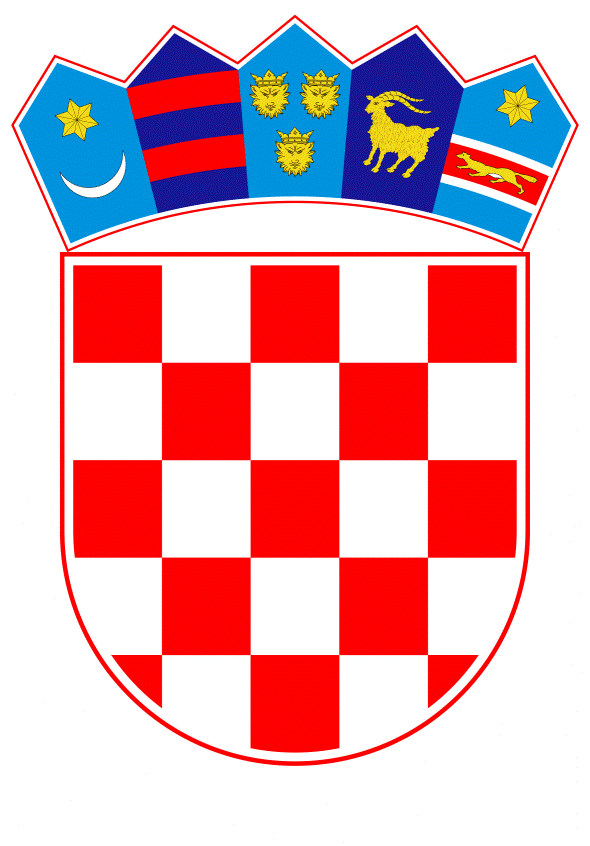 VLADA REPUBLIKE HRVATSKEZagreb,  29. travnja 2021.______________________________________________________________________________________________________________________________________________________________________________________________________________________________Banski dvori | Trg Sv. Marka 2  | 10000 Zagreb | tel. 01 4569 222 | vlada.gov.hr          Prijedlog	Na temelju članka 31. stavka 3. Zakona o Vladi Republike Hrvatske („Narodne novine“, broj 150/11, 119/14, 93/16 i 116/18), a u svezi s člankom 17. stavkom 4. Zakona o osiguranju radničkih tražbina („Narodne novine“, broj 70/17) Vlada Republike Hrvatske je na sjednici održanoj  _____________  2021. godine donijelaZ A K LJ U Č A K	Prihvaća se Godišnje izvješće o radu Agencije za osiguranje radničkih tražbina za 2020. godinu, u tekstu koji je Vladi Republike Hrvatske dostavilo Ministarstvo rada, mirovinskoga sustava, obitelji i socijalne politike aktom KLASA: 023-01/21-01/62, URBROJ: 524-04-01-02/2-21-8 od 12. travnja 2021. godine.									PREDSJEDNIK																		  		      mr. sc. Andrej PlenkovićKLASA:URBROJ:Zagreb, O b r a z l o ž e nj eAgencija za osiguranje radničkih tražbina (u daljnjem tekstu: Agencija) osnovana je Zakonom o osiguranju potraživanja radnika u slučaju stečaja poslodavca („Narodne novine“, broj 86/08, 80/13 i 82/15). Zakonom o osiguranju radničkih tražbina („Narodne novine“, broj 70/17 - u daljnjem tekstu: Zakon) promijenjen je naziv Agencije. Djelatnost Agencije očituje se u posebnoj zaštiti prava radnika u slučaju stečaja poslodavca i slučaju blokade računa poslodavca, a provodi se osiguranjem i isplatom zaštićenih prava iz radnog odnosa na teret državnog proračuna, te preuzimanjem procesnih prava u stečajnom postupku i prava ovrhovoditelja u ovršnom postupku u visini isplaćenih tražbina, radi povrata sredstava u državni proračun.U smislu Zakona, zaštićena su prava na isplatu:u slučaju stečaja poslodavca:- 	do tri neisplaćene plaće, naknade plaće za bolovanje na teret poslodavca i naknadeplaće za neiskorišteni godišnji odmor, za posljednja tri mjeseca prije otvaranja stečaja ili prestanka radnog odnosa ukoliko je isti prestao unutar šest mjeseci prije otvaranja stečaja, najviše do visine zakonom utvrđene minimalne plaće u Republici Hrvatskoj zasvaki mjesec;-	otpremnine utvrđene Zakonom o radu, u visini polovice otpremnine utvrđene u 	stečajnom postupku, a najviše do polovice najvišeg iznosa zakonom propisaneotpremnine;pravomoćno dosuđene naknade štete zbog ozljede na radu ili profesionalne bolesti,  najviše do jedne trećine pravomoćno dosuđene naknade štete.u slučaju blokade računa poslodavca:do tri neisplaćene plaće i naknade plaće za bolovanje na teret poslodavca, najviše do visine zakonom utvrđene minimalne plaće u Republici Hrvatskoj.U 2020. godini u slučaju stečaja poslodavca, Agencija je isplatila tražbine za 1359 radnika u ukupnom iznosu od 22.455.032 kuna te ostvarila povrat sredstava iz stečajne mase u državni proračun u ukupnom iznosu od 12.418.166 kuna.U 2020. godini u slučaju blokade računa poslodavca, Agencija je isplatila plaće/naknade plaće u visini minimalne plaće za 455 radnika u ukupnom iznosu od 4.094.656 kuna te ostvarila povrat sredstava u državni proračun preuzimanjem procesnih prava u ovršnom postupku u iznosu od 1.612.414 kuna.Upravno vijeće Agencije je sukladno odredbama članka 15. Statuta Agencije („Narodne novine“, broj 112/17) na sjednici održanoj 16. ožujka 2021. godine, donijelo odluku kojom se prihvaća Godišnje izvješće o radu Agencije za 2020. godinu.Odredbom članka 17. stavak 4. Zakona propisano je da je Agencija obvezna najmanje jedanput godišnje podnijeti izvješće o svome radu Vladi Republike Hrvatske i to do kraja svibnja za proteklu godinu.	 Predlagatelj:Ministarstvo rada, mirovinskoga sustava, obitelji i socijalne politikePredmet:Godišnje izvješće o radu Agencije za osiguranje radničkih tražbina za 2020. godinu 